Комитет социальной защиты населения администрации  Лужского муниципального района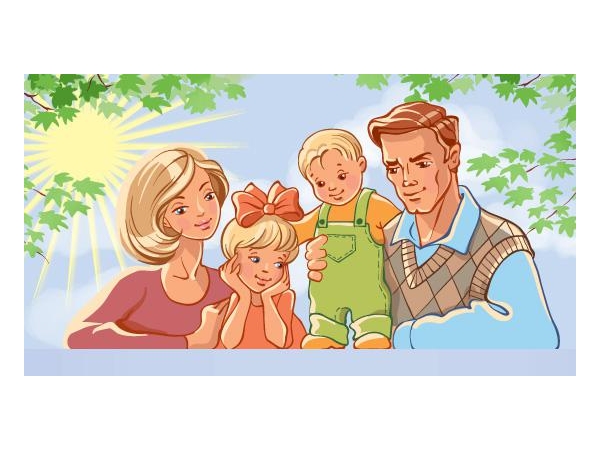 ПРИГЛАШАЕМ В ПЯТНИЦУ 16 МАЯВ 15 ЧАСОВ В МАЛЫЙ ЗАЛ ГОРОДСКОГО ДОМА КУЛЬТУРЫ НА ПРАЗДНИК, ПОСВЯЩЕННЫЙ МЕЖДУНАРОДНОМУ ДНЮ СЕМЬИ!В ПРОГРАММЕ: ЧЕСТВОВАНИЕ СЕМЕЙ И ПРАЗДНИЧНЫЙ КОНЦЕРТ